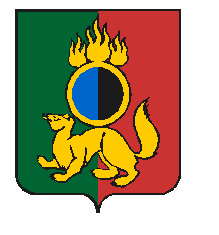 АДМИНИСТРАЦИЯ ГОРОДСКОГО ОКРУГА ПЕРВОУРАЛЬСКПОСТАНОВЛЕНИЕг. ПервоуральскО признании многоквартирных домов,  расположенных     по                  адресам:г. Первоуральск, п. Кузино, ул. Вишнякова, д. 21, г.    Первоуральск,     п. Кузино, ул.  Демьяна Бедного, д. 7 аварийными и подлежащими сносу и установлении срока для расселения граждан из аварийного жилищного фондаВ соответствии с Жилищным кодексом Российской Федерации, Федеральным законом «Об общих принципах организации местного самоуправления  в   Российской   Федерации»   от   06   октября   2003   года  № 131-ФЗ, руководствуясь Постановлением Правительства Российской Федерации от 28 января 2006 № 47 (в редакции от 24 декабря 2018 года) «Об утверждении Положения о признании помещения жилым помещением, жилого помещения непригодным для проживания, многоквартирного дома аварийным и подлежащим сносу или реконструкции, садового дома жилым домом и жилого дома садовым     домом»,      на     основании     заключений     межведомственной   комиссии  от 27 июня 2024 года № 361, № 362  утвержденной постановлением  Администрации городского округа   Первоуральск   от   28   ноября   2016   года  № 2525 (в редакции постановления от 25 октября 2022 года № 2699), Администрация городского округа ПервоуральскПОСТАНОВЛЯЕТ:Признать    многоквартирные      дома,      расположенные     по    адресам: - город Первоуральск, поселок Кузино, улица Вишнякова, дом 21, кадастровый номер: 66:58:0701006:386, аварийным и подлежащим сносу;  -   город Первоуральск, поселок Кузино, улица Демьяна Бедного, дом 7, кадастровый номер: 66:58:0701008:339, аварийным и подлежащим сносу.   Жилищному отделу комитета по управлению имуществом Администрации городского округа Первоуральск:2.1. установить срок для сноса многоквартирных домов для собственников жилых помещений, требования  о сносе в установленный срок направить в адрес собственников помещений многоквартирных домов;2.2. Включить многоквартирные дома в муниципальную адресную  программу  по  переселению  граждан  из  аварийного  жилищного фонда в соответствии Порядком разработки, реализации и оценки эффективности муниципальных программ городского округа Первоуральск, утвержденным   постановлением   Администрации  городского    округа    Первоуральск    от  21 декабря   2023  года  № 3498, со  сроком  расселения  в 2034 году;2.3. направить настоящее постановление в Управление жилищно-коммунального хозяйства и строительства городского округа Первоуральск для дальнейшего использования в работе и направления заявителям по месту нахождения соответствующего помещения или многоквартирного дома;2.4. по завершении мероприятий по переселению граждан уведомить Управление жилищно-коммунального хозяйства и строительства городского округа Первоуральск для организации мероприятий по сносу многоквартирных домов.3. Опубликовать настоящее постановление в газете «Вечерний Первоуральск» и разместить на официальном сайте городского округа Первоуральск.4. Контроль за исполнением настоящего постановления возложить на заместителя Главы городского округа Первоуральск по муниципальному управлению Д.М. Крючкова. Глава городского округа Первоуральск		   	 		                  И.В. Кабец12.07.2024№1764